93-005 Łódź, ul. Czerwona 3Okręgowa Izba Lekarska w ŁodziAPEL NR 7XXXVII Okręgowego Zjazdu LekarzyOkręgowej Izby Lekarskiej w Łodziz dnia 30 marca 2019 rokudo Ministra Zdrowia w sprawie zatrudnienia asystentów medycznychXXXVII Okręgowy Zjazd Lekarzy Okręgowej Izby Lekarskiej w Łodzi, działając 
na podstawie art. 24 pkt 1) w związku z art. 5 pkt 14) ustawy z 2 grudnia 2009 roku – o izbach lekarskich uchwala co następuje.          XXXVII Okręgowy Zjazd Lekarski w Łodzi domaga się od Ministra Zdrowia pilnego ustawowego uregulowania statusu i kompetencji zawodu asystenta medycznego. Jak wynika z zapisów porozumienia zawartego przez Ministra Zdrowia 
z Porozumieniem Rezydentów OZZL w dniu 8 lutego 2018 roku, w paragrafie 11 pkt. 1 Minister Zdrowia zobowiązał się do przedstawienia Radzie Ministrów do końca 2018r. przepisów „mających na celu przejęcie (przez sekretarki – asystentów medycznych) biurokratycznych obowiązków lekarzy i pielęgniarek” wraz z ustaleniem „wymogów i norm zatrudnienia sekretarek medycznych”. Utworzenie w dniu 23 października 2018r. Rejestru Asystentów Medycznych w bardzo niewielkim stopniu zbliżyło nas do rozwiązania problemu i w dalszym ciągu konieczne są pilne działania, które spowodują odciążenie lekarzy ze stale narastających obowiązków biurokratycznych.XXXVII Okręgowy Zjazd Lekarski w Łodzi domaga się, aby w trybie pilnym zostały przygotowane przepisy określające w sposób szczegółowy uprawnienia i obowiązki asystentów medycznych, a ze względu na charakter ich pracy, w tym dostęp do danych wrażliwych, sprawa wymaga szczegółowych uregulowań prawnych.Wypełnienie przez  Ministra Zdrowia  zobowiązań  zapisanych w cytowanym wyżej porozumieniu pozwoli lekarzom poświęcić więcej czasu pacjentom, pracować zgodnie 
ze swoim wykształceniem i nie marnować czasu na czynności nie wymagające kwalifikacji medycznych.                Sekretarz                                                                                   PrzewodniczącyOkręgowego Zjazdu Lekarzy                                                         Okręgowego Zjazdu Lekarzy     Małgorzata Sokalszczuk                                                                      Grzegorz Mazur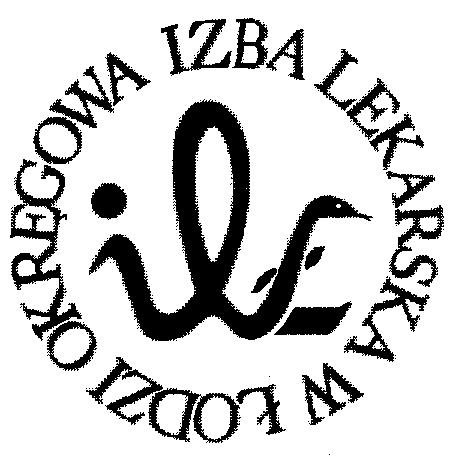 